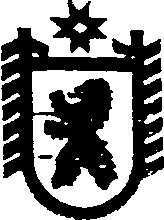 Республика КарелияАДМИНИСТРАЦИЯ СЕГЕЖСКОГО МУНИЦИПАЛЬНОГО РАЙОНАПОСТАНОВЛЕНИЕот  14  апреля  2017  года  №  230 СегежаОб утверждении муниципальных заданий для муниципальных казенных образовательных учреждений дополнительного образования  Сегежского муниципального района на 2017 год и плановый период 2018  и 2019 годовВ соответствии со статьями 69.2, пунктом 9 части 1 статьи 158 Бюджетного кодекса Российской Федерации, постановлениями администрации Сегежского муниципального района от 17.06.2011 №  675 «Об утверждении Порядка формирования муниципального задания, а также финансового обеспечения выполнения муниципального задания для муниципальных бюджетных и казенных учреждений Сегежского муниципального района», от 20.02.2017 № 98 «Об утверждении перечня муниципальных услуг, оказываемых муниципальными образовательными учреждениями Сегежского муниципального района» администрация Сегежского муниципального района   п о с т а н о в л я е т:1. Утвердить прилагаемые муниципальные задания на 2017 год и плановый период 2018  и 2019 годов для: 1) муниципального казенного образовательного учреждения дополнительного образования «Детско-юношеская спортивная школа № 1 г. Сегежи»                         согласно приложению № 1 к настоящему постановлению; 2) муниципального казенного образовательного учреждения дополнительного образования «Детско-юношеская спортивная школа п. Надвоицы»                             согласно приложению № 2 к настоящему постановлению; 3) муниципального казенного образовательного учреждения дополнительного образования «Центр творчества детей и юношества» согласно приложению № 3 к настоящему постановлению;  4) муниципального казенного образовательного учреждения дополнительного образования «Центр развития образования Сегежского муниципального района» согласно приложению № 4 к настоящему постановлению. 2. Руководителям муниципальных образовательных учреждений Сегежского муниципального района, указанных в пункте 1 настоящего постановления:1) в течение 5 дней со дня принятия настоящего постановления  актуализировать сведения о муниципальном задании и его исполнении на сайте Российской Федерации для размещения информации о государственных (муниципальных) учреждениях http://bus.gov.ru/;2) не позднее 30 января 2018 года предоставлять в финансовое управление Сегежского муниципального района отчеты об исполнении муниципального  задания   по форме,  утвержденной муниципальным заданием.  3. Финансовому управлению Сегежского муниципального района (Н.Н.Артемьева)  в течение 5 дней со дня получения рассматривать отчеты, указанные в подпункте 2 пункта 2  настоящего постановления,  проводить анализ  фактического исполнения муниципального задания.4. Контроль за выполнением настоящего постановления возложить   на заместителя  главы администрации Сегежского муниципального района по социальным вопросам Е. Н. Антонову.5. Отделу информационных технологий и защиты информации администрации Сегежского муниципального района  (Н. Ю. Дерягина) обнародовать  настоящее постановление  путем размещения официального текста в  информационно-телекоммуникационной сети «Интернет» на официальном сайте администрации Сегежского муниципального районаhttp://home.onego.ru/~segadmin.             Глава администрации Сегежского муниципального района                                                               И.П.ВекслерРазослать: в дело, УО, ФУ, ОУ-4.Приложение №  1к постановлению администрацииСегежского муниципального районаот   14  апреля  2017  г.  №  230  УТВЕРЖДАЮ_____________________________(Глава администрации И.П. Векслер)"___"_______________________ г.МУНИЦИПАЛЬНОЕ ЗАДАНИЕдля муниципального казенного образовательного учреждения дополнительного образования  «Детско-юношеская спортивная школа № 1  г. Сегежи»  на  2017 год и плановый период 2018  и 2019 годовЧАСТЬ 1Раздел 11.Наименование муниципальной услуги: реализация дополнительных общеобразовательных общеразвивающих программ.Потребители муниципальной услуги: физические лица.Показатели, характеризующие объем и (или) качество муниципальной услуги:3.1.Показатели, характеризующие качество муниципальной услуги:3.2. Объем муниципальной услуги (в натуральных показателях):4.Порядок оказания муниципальной услуги4.1. Нормативные правовые акты, регулирующие порядок оказания муниципальной услуги:1) Федеральный закон от 29.12.2012 № 273-ФЗ «Об образовании в Российской Федерации»;2) Федеральный закон от 26.12.2008 № 294-ФЗ «О защите прав юридических лиц и индивидуальных предпринимателей при осуществлении государственного контроля (надзора) и муниципального контроля»;3) Закон Российской Федерации от 04.12.2007 № 329-ФЗ «О физической культуре и спорте в Российской Федерации»;4) Федеральный закон от 24.07.1998 № 124-ФЗ «Об основных гарантиях прав ребенка в Российской Федерации»;5) Федеральный закон от 21.12.1994 № 69-ФЗ «О пожарной безопасности»;6) Распоряжение Правительства Российской Федерации от 04.09. 2014 № 1726-р «Об утверждении Концепции развития дополнительного образования детей»;7) Постановление Правительства Российской Федерации от 15.04.2014 № 295 «Об утверждении государственной программы Российской Федерации «Развитие образования» на 2013 - 2020 годы»;8) Постановление Правительства Российской Федерации от 28.10.2013 № 966 « О лицензировании образовательной деятельности»;9) Постановление Правительства Российской Федерации от 25.04.2012 № 390 «Об утверждении Правил противопожарного режима в Российской Федерации»;10) Приказ Министерства образования и науки Российской Федерации от 29.08.2013 № 1008 «Об утверждении порядка организации и осуществления образовательной деятельности по дополнительным общеобразовательным программам»;11) Постановление Главного государственного санитарного врача  Российской Федерации от 04.07.2014 № 41 «Об утверждении СанПиН 2.4.4.3172-14 «Санитарно-эпидемиологические требования к устройству, содержанию и организации режима работы образовательных организаций дополнительного образования детей» (вместе с «СанПиН 2.4.4.3172-14. Санитарно-эпидемиологические правила и нормативы...»);12) Письмо Федерального агентства по физической культуре и спорту от 12.12.2006 № СК-02-10/3685  «Методические рекомендации по организации деятельности спортивных школ в Российской Федерации»;13) Закон Республики Карелия «Об образовании» от 20.12.2013 № 1755-ЗРК;14) Постановлением Правительства Республики Карелия  от 20.06.2014 № 196-П «Об утверждении Государственной программы Республики Карелия «Развитие образования в Республике Карелия на 2014-2020 годы»;15)  Приказ министерства  Республики Карелия  по делам молодежи, физической культуре, спорту и туризму РК от 13.08.2015 № 293 об утверждении «Методических рекомендаций по осуществлению деятельности организации, реализующих образовательные программы, программы спортивной подготовки в области физической культуры и спорта»;16) Приказ министерства  Республики Карелия  по делам молодежи, физической культуре, спорту и туризму РК от 14.03.2012 № 115 об утверждении «Методических рекомендаций по организации деятельности спортивных школ в Республике Карелия»;17) Устав муниципального казенного образовательного учреждения дополнительного образования «Детско-юношеская спортивная школа № 1 г. Сегежи», утвержденный постановлением администрации Сегежского муниципального района от 23.08. 2016 № 756. 4.2. Порядок информирования потенциальных потребителей муниципальной услуги5. Основания для досрочного прекращения исполнения муниципального задания5.1. Решение суда о приостановлении деятельности образовательного учреждения;5.2. Приостановление действия свидетельства о государственной аккредитации образовательного учреждения органом исполнительной власти, осуществляющим управление в сфере образования;5.3. Ликвидация образовательного учреждения;5.4. Реорганизация образовательного учреждения;5.5. Приостановление действия лицензии на проведение образовательной деятельности органом исполнительной власти, осуществляющим управление в сфере образования. 6. Предельные цены (тарифы) на оплату муниципальной услуги в случаях, если федеральным законом предусмотрено их оказание на платной основеУслуга оказывается бесплатно.7. Порядок контроля за исполнением муниципального заданияКонтроль (мониторинг) за соблюдением требований и условий, установленных  муниципальным заданием на оказание муниципальных услуг, осуществляет администрация Сегежского муниципального района, наделенная функциями и полномочиями Учредителя. 8. Требования к отчетности об исполнении муниципального задания8.1. Форма отчета об исполнении муниципального задания8.2. Сроки представления отчетов об исполнении муниципального заданияЕжегодно в срок до 30 числа месяца, следующего за отчетным.8.3. Иные требования к отчетности об исполнении муниципального задания__________________________________________________________________________9. Иная информация, необходимая для исполнения (контроля  исполнения) муниципального задания.    Раздел 21.Наименование муниципальной услуги: реализация дополнительных общеобразовательных предпрофессиональных  программ.2.Потребители муниципальной услуги: физические лица.3.Показатели, характеризующие объем и (или) качество муниципальной услуги:3.1.Показатели, характеризующие качество муниципальной услуги:3.2. Объем муниципальной услуги (в натуральных показателях):4.Порядок оказания муниципальной услуги4.1. Нормативные правовые акты, регулирующие порядок оказания муниципальной услуги:1) Федеральный закон от 29.12.2012 № 273-ФЗ «Об образовании в Российской Федерации»;2) Федеральный закон от 26.12.2008 № 294-ФЗ «О защите прав юридических лиц и индивидуальных предпринимателей при осуществлении государственного контроля (надзора) и муниципального контроля»;3) Закон Российской Федерации от 04.12.2007 № 329-ФЗ «О физической культуре и спорте в Российской Федерации»;4) Федеральный закон от 24.07.1998 № 124-ФЗ «Об основных гарантиях прав ребенка в Российской Федерации»;5) Федеральный закон от 21.12.1994 № 69-ФЗ «О пожарной безопасности»;6) Распоряжение Правительства Российской Федерации от 04.09. 2014 № 1726-р «Об утверждении Концепции развития дополнительного образования детей»;7) Постановление Правительства Российской Федерации от 15.04.2014 № 295 «Об утверждении государственной программы Российской Федерации «Развитие образования» на 2013 - 2020 годы»;8) Постановление Правительства Российской Федерации от 28.10.2013 № 966 « О лицензировании образовательной деятельности»;9) Постановление Правительства Российской Федерации от 25.04.2012 № 390 «Об утверждении Правил противопожарного режима в Российской Федерации»;10) Приказ Министерства образования и науки Российской Федерации от 29.08.2013 № 1008 «Об утверждении порядка организации и осуществления образовательной деятельности по дополнительным общеобразовательным программам»;11) Постановление Главного государственного санитарного врача  Российской Федерации от 04.07.2014 № 41 «Об утверждении СанПиН 2.4.4.3172-14 «Санитарно-эпидемиологические требования к устройству, содержанию и организации режима работы образовательных организаций дополнительного образования детей» (вместе с «СанПиН 2.4.4.3172-14. Санитарно-эпидемиологические правила и нормативы...»);12) Письмо Федерального агентства по физической культуре и спорту от 12.12.2006 № СК-02-10/3685  «Методические рекомендации по организации деятельности спортивных школ в Российской Федерации»;13) Закон Республики Карелия «Об образовании» от 20.12.2013 № 1755-ЗРК;14) Постановлением Правительства Республики Карелия  от 20.06.2014 № 196-П «Об утверждении Государственной программы Республики Карелия «Развитие образования в Республике Карелия на 2014-2020 годы»;15)  Приказ министерства  Республики Карелия  по делам молодежи, физической культуре, спорту и туризму РК от 13.08.2015 № 293 об утверждении «Методических рекомендаций по осуществлению деятельности организации, реализующих образовательные программы, программы спортивной подготовки в области физической культуры и спорта»;16) Приказ министерства  Республики Карелия  по делам молодежи, физической культуре, спорту и туризму РК от 14.03.2012 № 115 об утверждении «Методических рекомендаций по организации деятельности спортивных школ в Республике Карелия»;17) Устав муниципального казенного образовательного учреждения дополнительного образования «Детско-юношеская спортивная школа № 1 г. Сегежи», утвержденный постановлением администрации Сегежского муниципального района от 23.08. 2016 № 756. 4.2. Порядок информирования потенциальных потребителей муниципальной услуги5. Основания для досрочного прекращения исполнения муниципального задания5.1. Решение суда о приостановлении деятельности образовательного учреждения;5.2. Приостановление действия свидетельства о государственной аккредитации образовательного учреждения органом исполнительной власти, осуществляющим управление в сфере образования;5.3. Ликвидация образовательного учреждения;5.4. Реорганизация образовательного учреждения;5.5. Приостановление действия лицензии на проведение образовательной деятельности органом исполнительной власти, осуществляющим управление в сфере образования. 6. Предельные цены (тарифы) на оплату муниципальной услуги в случаях, если федеральным законом предусмотрено их оказание на платной основеУслуга оказывается бесплатно.7. Порядок контроля за исполнением муниципального заданияКонтроль (мониторинг) за соблюдением требований и условий, установленных  муниципальным заданием на оказание муниципальных услуг, осуществляет администрация Сегежского муниципального района, наделенная функциями и полномочиями Учредителя. 8. Требования к отчетности об исполнении муниципального задания8.1. Форма отчета об исполнении муниципального задания8.2. Сроки представления отчетов об исполнении муниципального заданияЕжегодно в срок до 30 числа месяца, следующего за отчетным.8.3. Иные требования к отчетности об исполнении муниципального задания__________________________________________________________________________9. Иная информация, необходимая для исполнения (контроля  исполнения) муниципального задания.___________________________Приложение № 2к постановлению администрацииСегежского муниципального районаот  14  апреля  2017 г.  №  230  УТВЕРЖДАЮ_____________________________(Глава администрации И.П. Векслер)"___"_______________________ г.МУНИЦИПАЛЬНОЕ ЗАДАНИЕдля муниципального казенного образовательного учреждения дополнительного образования  «Детско-юношеская спортивная школа п. Надвоицы»  на  2017 год и плановый период 2018  и 2019 годовЧАСТЬ 1Раздел 11.Наименование муниципальной услуги: реализация дополнительных общеобразовательных общеразвивающих программ.Потребители муниципальной услуги: физические лица.Показатели, характеризующие объем и (или) качество муниципальной услуги:3.1.   Показатели, характеризующие качество муниципальной услуги:3.2. Объем муниципальной услуги (в натуральных показателях):4.Порядок оказания муниципальной услуги4.1. Нормативные правовые акты, регулирующие порядок оказания муниципальной услуги:1) Федеральный закон от 29.12.2012 № 273-ФЗ «Об образовании в Российской Федерации»;2) Федеральный закон от 26.12.2008 № 294-ФЗ «О защите прав юридических лиц и индивидуальных предпринимателей при осуществлении государственного контроля (надзора) и муниципального контроля»;3) Закон Российской Федерации от 04.12.2007 № 329-ФЗ «О физической культуре и спорте в Российской Федерации»;4) Федеральный закон от 24.07.1998 № 124-ФЗ «Об основных гарантиях прав ребенка в Российской Федерации»;5) Федеральный закон от 21.12.1994 № 69-ФЗ «О пожарной безопасности»;6) Распоряжение Правительства Российской Федерации от 04.09. 2014 № 1726-р «Об утверждении Концепции развития дополнительного образования детей»;7) Постановление Правительства Российской Федерации от 15.04.2014 № 295 «Об утверждении государственной программы Российской Федерации «Развитие образования» на 2013 - 2020 годы»;8) Постановление Правительства Российской Федерации от 28.10.2013 № 966 « О лицензировании образовательной деятельности»;9) Постановление Правительства Российской Федерации от 25.04.2012 № 390 «Об утверждении Правил противопожарного режима в Российской Федерации»;10) Приказ Министерства образования и науки Российской Федерации от 29.08.2013 № 1008 «Об утверждении порядка организации и осуществления образовательной деятельности по дополнительным общеобразовательным программам»;11) Постановление Главного государственного санитарного врача  Российской Федерации от 04.07.2014 № 41 «Об утверждении СанПиН 2.4.4.3172-14 «Санитарно-эпидемиологические требования к устройству, содержанию и организации режима работы образовательных организаций дополнительного образования детей» (вместе с «СанПиН 2.4.4.3172-14. Санитарно-эпидемиологические правила и нормативы...»);12) Письмо Федерального агентства по физической культуре и спорту от 12.12.2006 № СК-02-10/3685  «Методические рекомендации по организации деятельности спортивных школ в Российской Федерации»;13) Закон Республики Карелия «Об образовании» от 20.12.2013 № 1755-ЗРК;14) Постановлением Правительства Республики Карелия  от 20.06.2014 № 196-П «Об утверждении Государственной программы Республики Карелия «Развитие образования в Республике Карелия на 2014-2020 годы»;15)  Приказ министерства  Республики Карелия  по делам молодежи, физической культуре, спорту и туризму РК от 13.08.2015 № 293 об утверждении «Методических рекомендаций по осуществлению деятельности организации, реализующих образовательные программы, программы спортивной подготовки в области физической культуры и спорта»;16) Приказ министерства  Республики Карелия  по делам молодежи, физической культуре, спорту и туризму РК от 14.03.2012 № 115 об утверждении «Методических рекомендаций по организации деятельности спортивных школ в Республике Карелия»;17) Устав муниципального казенного образовательного учреждения дополнительного образования «Детско-юношеская спортивная школа п.Надвоицы», утвержденный постановлением администрации Сегежского муниципального района от 23.08. 2016 № 757.4.2. Порядок информирования потенциальных потребителей муниципальной услуги5. Основания для досрочного прекращения исполнения муниципального задания5.1. Решение суда о приостановлении деятельности образовательного учреждения;5.2. Приостановление действия свидетельства о государственной аккредитации образовательного учреждения органом исполнительной власти, осуществляющим управление в сфере образования;5.3. Ликвидация образовательного учреждения;5.4. Реорганизация образовательного учреждения;5.5. Приостановление действия лицензии на проведение образовательной деятельности органом исполнительной власти, осуществляющим управление в сфере образования. 6. Предельные цены (тарифы) на оплату муниципальной услуги в случаях, если федеральным законом предусмотрено их оказание на платной основеУслуга оказывается бесплатно.7. Порядок контроля за исполнением муниципального заданияКонтроль (мониторинг) за соблюдением требований и условий, установленных  муниципальным заданием на оказание муниципальных услуг, осуществляет администрация Сегежского муниципального района, наделенная функциями и полномочиями Учредителя. 8. Требования к отчетности об исполнении муниципального задания8.1. Форма отчета об исполнении муниципального задания8.2. Сроки представления отчетов об исполнении муниципального заданияЕжегодно в срок до 30 числа месяца, следующего за отчетным.8.3. Иные требования к отчетности об исполнении муниципального задания__________________________________________________________________________9. Иная информация, необходимая для исполнения (контроля  исполнения) муниципального задания.Раздел 21.Наименование муниципальной услуги: реализация дополнительных общеобразовательных предпрофессиональных  программ.2.Потребители муниципальной услуги: физические лица.3.Показатели, характеризующие объем и (или) качество муниципальной услуги:3.1.Показатели, характеризующие качество муниципальной услуги:3.2. Объем муниципальной услуги (в натуральных показателях):4.Порядок оказания муниципальной услуги4.1. Нормативные правовые акты, регулирующие порядок оказания муниципальной услуги:1) Федеральный закон от 29.12.2012 № 273-ФЗ «Об образовании в Российской Федерации»;2) Федеральный закон от 26.12.2008 № 294-ФЗ «О защите прав юридических лиц и индивидуальных предпринимателей при осуществлении государственного контроля (надзора) и муниципального контроля»;3) Закон Российской Федерации от 04.12.2007 № 329-ФЗ «О физической культуре и спорте в Российской Федерации»;4) Федеральный закон от 24.07.1998 № 124-ФЗ «Об основных гарантиях прав ребенка в Российской Федерации»;5) Федеральный закон от 21.12.1994 № 69-ФЗ «О пожарной безопасности»;6) Распоряжение Правительства Российской Федерации от 04.09. 2014 № 1726-р «Об утверждении Концепции развития дополнительного образования детей»;7) Постановление Правительства Российской Федерации от 15.04.2014 № 295 «Об утверждении государственной программы Российской Федерации «Развитие образования» на 2013 - 2020 годы»;8) Постановление Правительства Российской Федерации от 28.10.2013 № 966 « О лицензировании образовательной деятельности»;9) Постановление Правительства Российской Федерации от 25.04.2012 № 390 «Об утверждении Правил противопожарного режима в Российской Федерации»;10) Приказ Министерства образования и науки Российской Федерации от 29.08.2013 № 1008 «Об утверждении порядка организации и осуществления образовательной деятельности по дополнительным общеобразовательным программам»;11) Постановление Главного государственного санитарного врача  Российской Федерации от 04.07.2014 № 41 «Об утверждении СанПиН 2.4.4.3172-14 «Санитарно-эпидемиологические требования к устройству, содержанию и организации режима работы образовательных организаций дополнительного образования детей» (вместе с «СанПиН 2.4.4.3172-14. Санитарно-эпидемиологические правила и нормативы...»);12) Письмо Федерального агентства по физической культуре и спорту от 12.12.2006 № СК-02-10/3685  «Методические рекомендации по организации деятельности спортивных школ в Российской Федерации»;13) Закон Республики Карелия «Об образовании» от 20.12.2013 № 1755-ЗРК;14) Постановлением Правительства Республики Карелия  от 20.06.2014 № 196-П «Об утверждении Государственной программы Республики Карелия «Развитие образования в Республике Карелия на 2014-2020 годы»;15) Приказ министерства  Республики Карелия  по делам молодежи, физической культуре, спорту и туризму РК от 14.03.2012 № 115 об утверждении «Методических рекомендаций по организации деятельности спортивных школ в Республике Карелия»;16)  Устав муниципального казенного образовательного учреждения дополнительного образования «Детско-юношеская спортивная школа п.Надвоицы», утвержденный постановлением администрации Сегежского муниципального района от 23.08. 2016 № 757.4.2. Порядок информирования потенциальных потребителей муниципальной услуги5. Основания для досрочного прекращения исполнения муниципального задания5.1. Решение суда о приостановлении деятельности образовательного учреждения;5.2. Приостановление действия свидетельства о государственной аккредитации образовательного учреждения органом исполнительной власти, осуществляющим управление в сфере образования;5.3. Ликвидация образовательного учреждения;5.4. Реорганизация образовательного учреждения;5.5. Приостановление действия лицензии на проведение образовательной деятельности органом исполнительной власти, осуществляющим управление в сфере образования. 6. Предельные цены (тарифы) на оплату муниципальной услуги в случаях, если федеральным законом предусмотрено их оказание на платной основеУслуга оказывается бесплатно.7. Порядок контроля за исполнением муниципального заданияКонтроль (мониторинг) за соблюдением требований и условий, установленных  муниципальным заданием на оказание муниципальных услуг, осуществляет администрация Сегежского муниципального района, наделенная функциями и полномочиями Учредителя. 8. Требования к отчетности об исполнении муниципального задания8.1. Форма отчета об исполнении муниципального задания8.2. Сроки представления отчетов об исполнении муниципального заданияЕжегодно в срок до 30 числа месяца, следующего за отчетным.8.3. Иные требования к отчетности об исполнении муниципального задания__________________________________________________________________________9. Иная информация, необходимая для исполнения (контроля  исполнения) муниципального задания.___________________________Приложение № 3к постановлению администрацииСегежского муниципального районаот   14   апреля  2017 г.  №  230  УТВЕРЖДАЮ_____________________________(Глава администрации И.П. Векслер)"___"_______________________ г.МУНИЦИПАЛЬНОЕ ЗАДАНИЕдля муниципального казенного образовательного учреждениядополнительного образования «Центр творчества детей и юношества» на 2017 год и плановый период 2018  и 2019 годы1.Наименование муниципальной услуги: реализация дополнительных общеобразовательных общеразвивающих программ2. Потребители муниципальной услуги: физические лица.3.  Показатели, характеризующие объем и (или) качество муниципальной услуги3.1. Показатели, характеризующие качество муниципальной услуги:3.2. Объем муниципальной услуги (в натуральных показателях):4. Порядок оказания муниципальной услуги4.1. Нормативные правовые акты, регулирующие порядок оказания муниципальной услуги:1) Федеральный закон от 29.12.2012 № 273-ФЗ «Об образовании в Российской Федерации»;2) Федеральный закон от 26.12.2008 № 294-ФЗ «О защите прав юридических лиц и индивидуальных предпринимателей при осуществлении государственного контроля (надзора) и муниципального контроля»;3) Федеральный закон от 24.07.1998 № 124-ФЗ «Об основных гарантиях прав ребенка в Российской Федерации»;4) Федеральный закон от 21.12.1994 № 69-ФЗ «О пожарной безопасности»;5) Распоряжение Правительства Российской Федерации от 04.09. 2014 № 1726-р «Об утверждении Концепции развития дополнительного образования детей»;6) Постановление Правительства Российской Федерации от 15.04.2014 № 295 «Об утверждении государственной программы Российской Федерации «Развитие образования» на 2013 - 2020 годы»;7) Постановление Правительства Российской Федерации от 28.10.2013 № 966 « О лицензировании образовательной деятельности»;8) Постановление Правительства Российской Федерации от 25.04.2012 № 390 «Об утверждении Правил противопожарного режима в Российской Федерации»;9) Приказ Министерства образования и науки Российской Федерации от 29.08.2013 № 1008 «Об утверждении порядка организации и осуществления образовательной деятельности по дополнительным общеобразовательным программам»;10) Постановление Главного государственного санитарного врача  Российской Федерации от 04.07.2014 № 41 «Об утверждении СанПиН 2.4.4.3172-14 «Санитарно-эпидемиологические требования к устройству, содержанию и организации режима работы образовательных организаций дополнительного образования детей» (вместе с «СанПиН 2.4.4.3172-14. Санитарно-эпидемиологические правила и нормативы...»);11) Закон Республики Карелия «Об образовании» от 20.12.2013 № 1755-ЗРК;12) Постановлением Правительства Республики Карелия  от 20.06.2014 № 196-П «Об утверждении Государственной программы Республики Карелия «Развитие образования в Республике Карелия на 2014-2020 годы»;13) Устав муниципального казенного образовательного учреждения дополнительного образования «Центр творчества детей и юношества», утвержденный постановлением администрации Сегежского муниципального района от 23.08. 2016 №  758. 4.2. Порядок информирования потенциальных потребителей муниципальной услуги5. Основания для досрочного прекращения исполнения муниципального задания5.1. Решение суда о приостановлении деятельности образовательного учреждения;5.2. Приостановление действия свидетельства о государственной аккредитации образовательного учреждения органом исполнительной власти, осуществляющим управление в сфере образования;5.3. Ликвидация образовательного учреждения;5.4. Реорганизация образовательного учреждения;5.5. Приостановление действия лицензии на проведение образовательной деятельности органом исполнительной власти, осуществляющим управление в сфере образования. 6. Предельные цены (тарифы) на оплату муниципальной услуги в случаях, если федеральным законом предусмотрено их оказание на платной основеУслуга оказывается бесплатно.7. Порядок контроля за исполнением муниципального заданияКонтроль (мониторинг) за соблюдением требований и условий, установленных  муниципальным заданием на оказание муниципальных услуг, осуществляет администрация Сегежского муниципального района, наделенная функциями и полномочиями Учредителя. 8. Требования к отчетности об исполнении муниципального задания8.1. Форма отчета об исполнении муниципального задания8.2. Сроки представления отчетов об исполнении муниципального заданияОдин раз в год (до 30 января года, следующего за отчетным)8.3. Иные требования к отчетности об исполнении муниципального задания____________________________________________________________________________________________________________________9. Иная информация,  необходимая  для исполнения  (контроля за исполнением) муниципального задания_____________________________________________________________________________________________________________________________________________________________Приложение № 4к постановлению администрацииСегежского муниципального районаот  14  апреля  2017 г.  №  230  УТВЕРЖДАЮ_____________________________(Глава администрации И.П. Векслер)"___"_______________________ г.МУНИЦИПАЛЬНОЕ ЗАДАНИЕдля муниципального казенного образовательного учреждениядополнительного образования «Центр развития образования Сегежского муниципального района» на 2017 год и плановый период 2018  и 2019 годы1.Наименование муниципальной услуги: реализация дополнительных общеобразовательных общеразвивающих программ2. Потребители муниципальной услуги: физические лица, физические лица  с ограниченными возможностями здоровья3. Показатели, характеризующие качество и (или) объем муниципальной услуги:3.1.  Показатели качества муниципальной услуги:3.2. Объем муниципальной услуги (в натуральных показателях):4. Порядок оказания муниципальной услуги4.1. Нормативные правовые акты, регулирующие порядок оказания муниципальной услуги:1) Федеральный закон от 29.12.2012 № 273-ФЗ «Об образовании в Российской Федерации»;2) Федеральный закон от 26.12.2008 № 294-ФЗ «О защите прав юридических лиц и индивидуальных предпринимателей при осуществлении государственного контроля (надзора) и муниципального контроля»;3) Федеральный закон от 24.07.1998 № 124-ФЗ «Об основных гарантиях прав ребенка в Российской Федерации»;4) Федеральный закон от 21.12.1994 № 69-ФЗ «О пожарной безопасности»;5) Распоряжение Правительства Российской Федерации от 04.09. 2014 № 1726-р «Об утверждении Концепции развития дополнительного образования детей»;6) Постановление Правительства Российской Федерации от 15.04.2014 № 295 «Об утверждении государственной программы Российской Федерации «Развитие образования» на 2013 - 2020 годы»;7) Постановление Правительства Российской Федерации от 28.10.2013 № 966 « О лицензировании образовательной деятельности»;8) Постановление Правительства Российской Федерации от 25.04.2012 № 390 «Об утверждении Правил противопожарного режима в Российской Федерации»;9) Приказ Министерства образования и науки Российской Федерации от 29.08.2013 № 1008 «Об утверждении порядка организации и осуществления образовательной деятельности по дополнительным общеобразовательным программам»;10) Постановление Главного государственного санитарного врача  Российской Федерации от 04.07.2014 № 41 «Об утверждении СанПиН 2.4.4.3172-14 «Санитарно-эпидемиологические требования к устройству, содержанию и организации режима работы образовательных организаций дополнительного образования детей» (вместе с «СанПиН 2.4.4.3172-14. Санитарно-эпидемиологические правила и нормативы...»);11) Закон Республики Карелия «Об образовании» от 20.12.2013 № 1755-ЗРК;12) Постановлением Правительства Республики Карелия  от 20.06.2014 № 196-П «Об утверждении Государственной программы Республики Карелия «Развитие образования в Республике Карелия на 2014-2020 годы»;13) Устав муниципального казенного образовательного учреждения дополнительного образования «Центр развития образования в Сегежском районе», утвержденный постановлением администрации Сегежского муниципального района от 23.08. 2016 №  755.4.2. Порядок информирования потенциальных потребителей муниципальной услуги5. Основания для досрочного прекращения исполнения муниципального задания5.1. Решение суда о приостановлении деятельности образовательного учреждения;5.2. Приостановление действия свидетельства о государственной аккредитации образовательного учреждения органом исполнительной власти, осуществляющим управление в сфере образования;5.3. Ликвидация образовательного учреждения;5.4. Реорганизация образовательного учреждения;5.5. Приостановление действия лицензии на проведение образовательной деятельности органом исполнительной власти, осуществляющим управление в сфере образования. 6. Предельные цены (тарифы) на оплату муниципальной услуги в случаях, если федеральным законом предусмотрено их оказание на платной основеУслуга оказывается бесплатно.7. Порядок контроля за исполнением муниципального заданияКонтроль (мониторинг) за соблюдением требований и условий, установленных  муниципальным заданием на оказание муниципальных услуг, осуществляет администрация Сегежского муниципального района, наделенная функциями и полномочиями Учредителя. 8. Требования к отчетности об исполнении муниципального задания8.1. Форма отчета об исполнении муниципального задания8.2. Сроки представления отчетов об исполнении муниципального заданияЕжегодно в срок до 30 числа месяца, следующего за отчетным.8.3. Иные требования к отчетности об исполнении муниципального задания__________________________________________________________________________9. Иная информация, необходимая для исполнения (контроля  исполнения) муниципального задания.___________________________Уровень образованияНазвание образовательных программНачальное общее образование, основное  общее образование, среднее общее образованиеДополнительная общеобразовательная общеразвивающая программа в области физической культуры и спортаНаименование
показателяЕдиница 
измеренияФормула
расчетаЗначения показателей качества      
муниципальной услугиЗначения показателей качества      
муниципальной услугиЗначения показателей качества      
муниципальной услугиЗначения показателей качества      
муниципальной услугиЗначения показателей качества      
муниципальной услугиЗначения показателей качества      
муниципальной услугиИсточник 
информации
о значении
показателя
Наименование
показателяЕдиница 
измеренияФормула
расчетаотчетный 
финансовый
год( 2015 г.)текущий  
финансовый
год(2016 г.)очередной
финансовый    
год(2017 г.)очередной
финансовый    
год(2017 г.)1-й год
планового   
периода(2018 г.)2-й год
планового   
периода(2019 г.)Источник 
информации
о значении
показателя
доля детей, ставших победителями и призерами республиканских, всероссийских и международных мероприятий%В = N1/N2, где N1 – количество детей, ставших победителями и призерами республиканских и всероссийских мероприятий N2 –количество детей образовательного учреждения осваивающих программы дополнительного образования233223232323Стат.отчет по форме № 5-ФКдоля родителей (законных представителей), удовлетворенных условиями и качеством предоставляемой услуги%(Кол-во обучающихся– кол-во жалоб)/кол-во обучающихся *10010010099999999Мониторинг качества деятельности ОУдоля своевременно устраненных общеобразовательным учреждением нарушений, выявленных в результате проверокорганами исполнительной власти субъектов Российской Федерации, осуществляющих функции по контролю и надзору в сфере образованияЕд.Кол-во устраненных нарушений/Кол-во выявленных нарушений0(проверок не было)0(проверок не было)0(проверок не было)0,70,70,7Статистическая отчетность образовательного учрежденияНаименование     
показателяЕдиница
измеренияЗначения показателей объема        
муниципальной услугиЗначения показателей объема        
муниципальной услугиЗначения показателей объема        
муниципальной услугиЗначения показателей объема        
муниципальной услугиЗначения показателей объема        
муниципальной услугиИсточник  
информации 
о значении 
показателяНаименование     
показателяЕдиница
измеренияотчетный 
финансовый
год( 2016 г.)текущий  
финансовый
год(2017 г.)очередной
финансовый    
год(2018 г.)1-й год
планового   
периода(2019 г.)2-й год
планового   
периода(2020 г.)численность обучающихся по общеобразовательным общеразвивающим программамКоличество обучающихся -  чел., кол-во групп255/16255/16255/16255/16255/16Учебный план, план комплектования, статистический отчёт Форма № 1 - ДОСпособ информированияСостав размещаемой (доводимой) информацииЧастота обновления информации1) На специальных информационных стендах  муниципального казенного образовательного учреждения дополнительного образования «Детско-юношеская спортивная школа № 1   г. Сегежи»  1) Структура, контактные телефоны, режим работы, перечень  услуг.2) Адрес официального сайта образовательного учреждения в сети «Интернет», адрес электронной почты.3) Устав  образовательного учреждения, лицензия.4) Извлечения из нормативно-правовых актов, регламентирующих деятельность по предоставлению муниципальной услуги.По мере необходимости2) Средствами телефонной связиИнформация о процедуре предоставления муниципальной услуги.По мере необходимости3) На Интернет-ресурсах (официальном сайте администрации Сегежского муниципального района, официальном сайте образовательного учреждения в сети «Интернет», официальном сайте для размещения информации о государственных и муниципальных учреждениях bus.gov.ru)Информация о видах предоставляемых услуг, копия документа о порядке предоставления услуг за плату, изменения в графике работы учреждения.По мере необходимости4) В средствах массовой информацииИнформация о процедуре предоставления муниципальной услуги, изменения в графике работы учреждения.По мере необходимости№№Формы контроляПериодичностьОрган местного самоуправления или уполномоченные ими органы, осуществляющие контроль оказания услуги1.Плановые проверкиВ соответствии с планом  проверок, утвержденным  администрацией Сегежского муниципального районаАдминистрация Сегежского муниципального района2.Внеплановые проверкиПо обращениюКонтрольно-счетный комитет Сегежского муниципального района;Администрация Сегежского муниципального районаНаименование показателяЕдиницаизмеренияЗначение, утвержденное в муниципальном задании на отчетный период (2017 г.)Фактическое значение за отчетный период(2017 г.)Характеристика причин отклонения от запланированных значенийИсточник информации о значении показателяI. Показатели, характеризующие качество муниципальной услуги:I. Показатели, характеризующие качество муниципальной услуги:I. Показатели, характеризующие качество муниципальной услуги:I. Показатели, характеризующие качество муниципальной услуги:I. Показатели, характеризующие качество муниципальной услуги:I. Показатели, характеризующие качество муниципальной услуги:доля детей, ставших победителями и призерами республиканских, всероссийских и международных мероприятий%Стат.отчет по форме № 5-ФКдоля родителей (законных представителей), удовлетворенных условиями и качеством предоставляемой услуги%Мониторинг качества деятельности ОУдоля своевременно устраненных общеобразовательным учреждением нарушений, выявленных в результате проверок органами исполнительной власти субъектов Российской Федерации, осуществляющих функции по контролю и надзору в сфере образованияЕд.Статистическая отчетность образовательного учрежденияII.Показатели, характеризующие объем муниципального задания:II.Показатели, характеризующие объем муниципального задания:II.Показатели, характеризующие объем муниципального задания:II.Показатели, характеризующие объем муниципального задания:II.Показатели, характеризующие объем муниципального задания:II.Показатели, характеризующие объем муниципального задания:1) численность обучающихся по общеобразовательным общеразвивающим программамКоличество обучающихся -  чел., кол-во группУчебный план, план комплектования, статистический отчёт Форма № 1 - ДОУровень образованияНазвание образовательных программНачальное общее образование, основное  общее образование, среднее общее образованиеДополнительная общеобразовательная предпрофессиональная программа в области физической культуры и спортаНаименование
показателяЕдиница 
измеренияФормула
расчетаЗначения показателей качества      
муниципальной услугиЗначения показателей качества      
муниципальной услугиЗначения показателей качества      
муниципальной услугиЗначения показателей качества      
муниципальной услугиЗначения показателей качества      
муниципальной услугиИсточник 
информации
о значении
показателя
Наименование
показателяЕдиница 
измеренияФормула
расчетаотчетный 
финансовый
год( 2015 г.)текущий  
финансовый
год(2016 г.)очередной
финансовый    
год(2017 г.)1-й год
планового   
периода(2018 г.)2-й год
планового   
периода(2019 г.)Источник 
информации
о значении
показателя
1)доля детей, ставших победителями и призерами республиканских, всероссийских и международных мероприятий%В = N1/N2, где N1 – количество детей, ставших победителями и призерами республиканских и всероссийских мероприятий N2 –количество детей образовательного учреждения осваивающих программы дополнительного образования-32313131Стат.отчет по форме № 5-ФК2)доля родителей (законных представителей), удовлетворенных условиями и качеством предоставляемой услуги%(Кол-во обучающихся– кол-во жалоб)/кол-во обучающихся *100-100999999Мониторинг качества деятельности ОУ3)доля своевременно устраненных общеобразовательным учреждением нарушений, выявленных в результате проверок органами исполнительной власти субъектов Российской Федерации, осуществляющих функции по контролю и надзору в сфере образованияЕд.Кол-во устраненных нарушений/Кол-во выявленных нарушений-0(проверок не было)0,70,70,7Статистическая отчетность образовательного учрежденияНаименование     
показателяЕдиница
измеренияЗначения показателей объема        
муниципальной услугиЗначения показателей объема        
муниципальной услугиЗначения показателей объема        
муниципальной услугиЗначения показателей объема        
муниципальной услугиЗначения показателей объема        
муниципальной услугиЗначения показателей объема        
муниципальной услугиИсточник  
информации 
о значении 
показателяНаименование     
показателяЕдиница
измеренияотчетный 
финансовый
год( 2015 г.)текущий  
финансовый
год(2016 г.)очередной
финансовый    
год(2017 г.)очередной
финансовый    
год(2017 г.)1-й год
планового   
периода(2018 г.)2-й год
планового   
периода(2019 г.)численность обучающихся по общеобразовательным предпрофессиональным  программамКоличество обучающихся -  чел., кол-во групп-567/41567/41567/41567/41567/41Учебный план, план комплектования, статистический отчёт Форма № 1 - ДОСпособ информированияСостав размещаемой (доводимой) информацииЧастота обновления информацииНа специальных информационных стендах  муниципального казенного образовательного учреждения дополнительного образования «Детско-юношеская спортивная школа № 1 г. Сегежи»1) Структура, контактные телефоны, режим работы, перечень  услуг.2) Адрес официального сайта образовательного учреждения в сети «Интернет», адрес электронной почты.3) Устав  образовательного учреждения, лицензия.4) Извлечения из нормативно-правовых актов, регламентирующих деятельность по предоставлению муниципальной услуги.По мере необходимости2) Средствами телефонной связиИнформация о процедуре предоставления муниципальной услуги.По мере необходимости3) На Интернет-ресурсах (официальном сайте администрации Сегежского муниципального района, официальном сайте образовательного учреждения в сети «Интернет», официальном сайте для размещения информации о государственных и муниципальных учреждениях bus.gov.ru)Информация о видах предоставляемых услуг, копия документа о порядке предоставления услуг за плату, изменения в графике работы учреждения.По мере необходимости4) В средствах массовой информацииИнформация о процедуре предоставления муниципальной услуги, изменения в графике работы учреждения.По мере необходимости№№Формы контроля       ПериодичностьОрган местного самоуправления или уполномоченные ими органы, осуществляющие контроль оказания услуги1.Плановые проверкиВ соответствии с планом  проверок, утвержденным  администрацией Сегежского муниципального районаАдминистрация Сегежского муниципального района2.Внеплановые проверкиПо обращениюКонтрольно-счетный комитет Сегежского муниципального района;Администрация Сегежского муниципального районаНаименование показателяЕдиницаизмеренияЗначение, утвержденное в муниципальном задании на отчетный период (2017 г.)Фактическое значение за отчетный период(2017 г.)Характеристика причин отклонения от запланированных значенийИсточник информации о значении показателя Показатели, характеризующие качество муниципальной услуги: Показатели, характеризующие качество муниципальной услуги: Показатели, характеризующие качество муниципальной услуги: Показатели, характеризующие качество муниципальной услуги: Показатели, характеризующие качество муниципальной услуги: Показатели, характеризующие качество муниципальной услуги:доля детей, ставших победителями и призерами республиканских, всероссийских и международных мероприятий%Стат.отчет по форме № 5-ФКдоля родителей (законных представителей), удовлетворенных условиями и качеством предоставляемой услуги%Мониторинг качества деятельности ОУдоля своевременно устраненных общеобразовательным учреждением нарушений, выявленных в результате проверок органами исполнительной власти субъектов Российской Федерации, осуществляющих функции по контролю и надзору в сфере образованияЕд.Статистическая отчетность образовательного учрежденияII.Показатели, характеризующие объем муниципального задания:II.Показатели, характеризующие объем муниципального задания:II.Показатели, характеризующие объем муниципального задания:II.Показатели, характеризующие объем муниципального задания:II.Показатели, характеризующие объем муниципального задания:II.Показатели, характеризующие объем муниципального задания:численность обучающихся по общеобразовательным предпрофессиональным  программамКоличество обучающихся -  чел., кол-во группУчебный план, план комплектования, статистический отчёт Форма № 1 - ДОУровень образованияНазвание образовательных программДошкольное образованиеначальное общее образование, основное  общее образование, среднее общее образование1.  Дополнительная общеобразовательная программа общеразвивающая программа2.  Дополнительная общеобразовательная программа общеразвивающая программа3.  Дополнительная общеобразовательная программа общеразвивающая программа4.  Дополнительная общеобразовательная программа общеразвивающая программаНаименование
показателяЕдиница 
измеренияФормула
расчетаЗначения показателей качества      
муниципальной услугиЗначения показателей качества      
муниципальной услугиЗначения показателей качества      
муниципальной услугиЗначения показателей качества      
муниципальной услугиЗначения показателей качества      
муниципальной услугиИсточник 
информации
о значении
показателя
Наименование
показателяЕдиница 
измеренияФормула
расчетаотчетный 
финансовый  
(2015 г.)Теку щий  
финансовый (2016 г.)очередной
финансовый    
(2017 г.)1-й год
планового   
периода(2018 г.)2-й год
планового   
периода(2019 г.)Источник 
информации
о значении
показателя
доля детей, ставших победителями и призерами республиканских, всероссийских и международных мероприятий%В = N1/N2, где N1 – количество детей, ставших победителями и призерами республиканских и всероссийских мероприятий N2 –количество детей образовательного учреждения осваивающих программы дополнительного образования99555Стат.отчет по форме № 5-ФК доля родителей (законных представителей), удовлетворенных условиями и качеством предоставляемой услуги%(Кол-во обучающихся– кол-во жалоб)/кол-во обучающихся *10010098999999Мониторинг качества деятельности ОУдоля своевременно устраненных общеобразовательным учреждением нарушений, выявленных в результате проверок органами исполнительной власти субъектов Российской Федерации, осуществляющих функции по контролю и надзору в сфере образованияЕд.Кол-во устраненных нарушений/Кол-во выявленных нарушений0(проверок не было)0(проверок не было)00,70,7Статистическая отчетность образовательного учрежденияНаименование     
показателяЕдиница
измеренияЗначения показателей объема        
муниципальной услугиЗначения показателей объема        
муниципальной услугиЗначения показателей объема        
муниципальной услугиЗначения показателей объема        
муниципальной услугиЗначения показателей объема        
муниципальной услугиИсточник  
информации Наименование     
показателяЕдиница
измеренияотчетный 
финансовый год
( 2015г)текущий  
финансовый год
(2016 г.)очередной
финансовый    
год (2017 г.)1-й год
планового   
периода(2018 г.)2-й год
планового   
периода(2019 г.)о значении 
показателячисленность обучающихся по общеобразовательным общеразвивающим программамКоличество обучающихся -  чел., кол-во групп393/30221/15240/15240/15240/15Учебный план, план комплектования, статистический отчёт Форма № 1 - ДОСпособ информированияСостав размещаемой (доводимой) информацииЧастота обновления информации1) На специальных информационных стендах  муниципального казенного образовательного учреждения дополнительного образования «Детско-юношеская спортивная школа п. Надвоицы»1) Структура, контактные телефоны, режим работы, перечень  услуг.2) Адрес официального сайта образовательного учреждения в сети «Интернет», адрес электронной почты.3) Устав  образовательного учреждения, лицензия.4) Извлечения из нормативно-правовых актов, регламентирующих деятельность по предоставлению муниципальной услуги.По мере необходимости2) Средствами телефонной связиИнформация о процедуре предоставления муниципальной услуги.По мере необходимости3) На Интернет-ресурсах (официальном сайте администрации Сегежского муниципального района, официальном сайте образовательного учреждения в сети «Интернет», официальном сайте для размещения информации о государственных и муниципальных учреждениях bus.gov.ru)Информация о видах предоставляемых услуг, копия документа о порядке предоставления услуг за плату, изменения в графике работы учреждения.По мере необходимости4) В средствах массовой информацииИнформация о процедуре предоставления муниципальной услуги, изменения в графике работы учреждения.По мере необходимости№№    Формы контроля              ПериодичностьОрган местного самоуправления или уполномоченные ими органы, осуществляющие контроль оказания услуги1.Плановые проверкиВ соответствии с планом  проверок, утвержденным  администрацией Сегежского муниципального районаАдминистрация Сегежского муниципального района2.Внеплановые проверкиПо обращениюКонтрольно-счетный комитет Сегежского муниципального района;Администрация Сегежского муниципального районаНаименование показателяЕдиницаизмеренияЗначение, утвержденное в муниципальном задании на отчетный период (2017 г.)Фактическое значение за отчетный период(2017 г.)Характеристика причин отклонения от запланированных значенийИсточник информации о значении показателя Показатели, характеризующие качество муниципальной услуги: Показатели, характеризующие качество муниципальной услуги: Показатели, характеризующие качество муниципальной услуги: Показатели, характеризующие качество муниципальной услуги: Показатели, характеризующие качество муниципальной услуги: Показатели, характеризующие качество муниципальной услуги:доля детей, ставших победителями и призерами республиканских, всероссийских и международных мероприятий%Стат.отчет по форме № 5-ФКдоля родителей (законных представителей), удовлетворенных условиями и качеством предоставляемой услуги%Мониторинг качества деятельности ОУдоля своевременно устраненных общеобразовательным учреждением нарушений, выявленных в результате проверок органами исполнительной власти субъектов Российской Федерации, осуществляющих функции по контролю и надзору в сфере образованияЕд.Статистическая отчетность образовательного учрежденияII.Показатели, характеризующие объем муниципального задания:II.Показатели, характеризующие объем муниципального задания:II.Показатели, характеризующие объем муниципального задания:II.Показатели, характеризующие объем муниципального задания:II.Показатели, характеризующие объем муниципального задания:II.Показатели, характеризующие объем муниципального задания:1)  численность обучающихся по общеобразовательным общеразвивающим программамКоличество обучающихся -  чел., кол-во группУчебный план, план комплектования, статистический отчёт Форма № 1 - ДОУровень образованияНазвание образовательных программНачальное общее образование, основное  общее образование, среднее общее образованиеДополнительная общеобразовательная предпрофессиональная программа в области физической культуры и спортаНаименование
показателяЕдиница 
измеренияФормула
расчетаЗначения показателей качества      
муниципальной услугиЗначения показателей качества      
муниципальной услугиЗначения показателей качества      
муниципальной услугиЗначения показателей качества      
муниципальной услугиЗначения показателей качества      
муниципальной услугиЗначения показателей качества      
муниципальной услугиИсточник 
информации
о значении
показателя
Наименование
показателяЕдиница 
измеренияФормула
расчетаотчетный 
финансовый
год( 2015 г.)отчетный 
финансовый
год( 2015 г.)текущий  
финансовый
год(2016 г.)очередной
финансовый    
(2017 г.)1-й год
планового   
периода(2018 г.)2-й год
планового   
периода(2019 г.)Источник 
информации
о значении
показателя
доля детей, ставших победителями и призерами республиканских, всероссийских и международных мероприятий%В = N1/N2, где N1 – количество детей, ставших победителями и призерами республиканских и всероссийских мероприятий N2 –количество детей образовательного учреждения осваивающих программы дополнительного образования--9555Стат.отчет по форме № 5-ФКдоля родителей (законных представителей), удовлетворенных условиями и качеством предоставляемой услуги%(Кол-во обучающихся– кол-во жалоб)/кол-во обучающихся *100--98999999Мониторинг качества деятельности ОУдоля своевременно устраненных общеобразовательным учреждением нарушений, выявленных в результате проверок органами исполнительной власти субъектов Российской Федерации, осуществляющих функции по контролю и надзору в сфере образованияЕд.Кол-во устраненных нарушений/Кол-во выявленных нарушений-0(проверок не было)0(проверок не было)00,70,7Статистическая отчетность образовательного учрежденияНаименование     
показателяЕдиница
измеренияЗначения показателей объема        
муниципальной услугиЗначения показателей объема        
муниципальной услугиЗначения показателей объема        
муниципальной услугиЗначения показателей объема        
муниципальной услугиЗначения показателей объема        
муниципальной услугиИсточник  
информации 
о значении 
показателяНаименование     
показателяЕдиница
измеренияотчетный 
финансовый
год( 2015 г.)текущий  
финансовый
год(2016 г.)очередной
финансовый    
год(2017 г.)1-й год
планового   
периода(2018 г.)2-й год
планового   
периода(2019 г.)численность обучающихся по общеобразовательным предпрофессиональным  программамКоличество обучающихся -  чел., кол-во групп-110/10109/10109/10109/10Учебный план, план комплектования, статистический отчёт Форма № 1 - ДОСпособ информированияСостав размещаемой (доводимой) информацииЧастота обновления информации1) На специальных информационных стендах  муниципального казенного образовательного учреждения дополнительного образования «Детско-юношеская спортивная школа п. Надвоицы»1) Структура, контактные телефоны, режим работы, перечень  услуг.2) Адрес официального сайта образовательного учреждения в сети «Интернет», адрес электронной почты.3) Устав  образовательного учреждения, лицензия.4) Извлечения из нормативно-правовых актов, регламентирующих деятельность по предоставлению муниципальной услуги.По мере необходимости2) Средствами телефонной связиИнформация о процедуре предоставления муниципальной услуги.По мере необходимости3) На Интернет-ресурсах (официальном сайте администрации Сегежского муниципального района, официальном сайте образовательного учреждения в сети «Интернет», официальном сайте для размещения информации о государственных и муниципальных учреждениях bus.gov.ru)Информация о видах предоставляемых услуг, копия документа о порядке предоставления услуг за плату, изменения в графике работы учреждения.По мере необходимости4) В средствах массовой информацииИнформация о процедуре предоставления муниципальной услуги, изменения в графике работы учреждения.По мере необходимости№№Формы контроляПериодичностьОрган местного самоуправления или уполномоченные ими органы, осуществляющие контроль оказания услуги1.Плановые проверкиВ соответствии с планом  проверок, утвержденным  администрацией Сегежского муниципального районаАдминистрация Сегежского муниципального района2.Внеплановые проверкиПо обращениюКонтрольно-счетный комитет Сегежского муниципального района;Администрация Сегежского муниципального районаНаименование показателяЕдиницаизмеренияЗначение, утвержденное в муниципальном задании на отчетный период (2017 г.)Фактическое значение за отчетный период(2017 г.)Характеристика причин отклонения от запланированных значенийИсточник информации о значении показателя Показатели, характеризующие качество муниципальной услуги: Показатели, характеризующие качество муниципальной услуги: Показатели, характеризующие качество муниципальной услуги: Показатели, характеризующие качество муниципальной услуги: Показатели, характеризующие качество муниципальной услуги: Показатели, характеризующие качество муниципальной услуги:доля детей, ставших победителями и призерами республиканских, всероссийских и международных мероприятий%Стат.отчет по форме № 5-ФКдоля родителей (законных представителей), удовлетворенных условиями и качеством предоставляемой услуги%Мониторинг качества деятельности ОУдоля своевременно устраненных общеобразовательным учреждением нарушений, выявленных в результате проверок органами исполнительной власти субъектов Российской Федерации, осуществляющих функции по контролю и надзору в сфере образованияЕд.Статистическая отчетность образовательного учрежденияII.Показатели, характеризующие объем муниципального задания:II.Показатели, характеризующие объем муниципального задания:II.Показатели, характеризующие объем муниципального задания:II.Показатели, характеризующие объем муниципального задания:II.Показатели, характеризующие объем муниципального задания:II.Показатели, характеризующие объем муниципального задания:численность обучающихся по общеобразовательным предпрофессиональным  программамКоличество обучающихся -  чел., кол-во группУчебный план, план комплектования, статистический отчёт Форма № 1 - ДО                                    УровеньНаименованиедошкольное образование, начальное общее, основное общее, общее образованиеДополнительная образовательная программа Художественно-эстетической направленностиначальное общее, основное общее образованиеДополнительная образовательная программа Туристско-краеведческой направленностидошкольное образование, начальное общее, основное общее, среднее общее образованиеДополнительная образовательная программа физкультурно-спортивной направленностидошкольное образование, начальное общее, основное общее, среднее  общее образованиеДополнительная образовательная программа Эколого-биологической направленностидошкольное образование, начальное общее, основное общее, среднее  общее образованиеДополнительная образовательная программа научно-технической направленностидошкольное образование, начальное общее, основное общее, среднее  общее образованиеДополнительная образовательная программа социально-педагогической направленностиНаименование
показателяЕдиница 
измеренияФормула
расчетаЗначения показателей качества      
муниципальной услугиЗначения показателей качества      
муниципальной услугиЗначения показателей качества      
муниципальной услугиЗначения показателей качества      
муниципальной услугиЗначения показателей качества      
муниципальной услугиЗначения показателей качества      
муниципальной услугиИсточник 
информации
о значении
показателя
Наименование
показателяЕдиница 
измеренияФормула
расчетаотчетный 
финансовый
год( 2015 г.)текущий  
финансовый
год(2016 г.)текущий  
финансовый
год(2016 г.)очередной
финансовый    
год(2017 г.)1-й год
планового   
периода(2018 г.)2-й год
планового   
периода(2019 г.)Источник 
информации
о значении
показателя
доля детей, ставших победителями и призерами республиканских, всероссийских и международных мероприятий%В = N1/N2, где N1 – количество детей, ставших победителями и призерами республиканских и всероссийских мероприятий N2 –количество детей образовательного учреждения осваивающих программы дополнительного образования0,30,90,90,20,20,2Документация образовательного учреждениядоля родителей (законных представителей), удовлетворенных условиями и качеством предоставляемой услуги%(Кол-во обучающихся– кол-во жалоб)/кол-во обучающихся *100100100100100100100Мониторинг качества деятельности ОУдоля своевременно устраненных общеобразовательным учреждением нарушений, выявленных в результате проверок органами исполнительной власти субъектов Российской Федерации, осуществляющих функции по контролю и надзору в сфере образованияЕд.Кол-во устраненных нарушений/Кол-во выявленных нарушений0(проверок не было)0(проверок не было)0(проверок не было)00,70,7Статистическая отчетность образовательного учрежденияНаименование     
показателяЕдиница
измеренияЗначения показателей объема        
муниципальной услугиЗначения показателей объема        
муниципальной услугиЗначения показателей объема        
муниципальной услугиЗначения показателей объема        
муниципальной услугиЗначения показателей объема        
муниципальной услугиИсточник  
информации 
о значении 
показателяНаименование     
показателяЕдиница
измеренияотчетный 
финансовый
год( 2015 г.)текущий  
финансовый
год(2016 г.)очередной
финансовый    
год(2017 г.)1-й год
планового   
периода(2018 г.)2-й год
планового   
периода(2019 г.)численность обучающихся по программам дополнительного образования:- художественно-эстетическая направленность- эколого-биологическая направленность- туристско-краеведческая направленность- физкультурно-спортивная направленность- научно-техническая направленность- социально-педагогическая направленностьКоличество обучающихся -  чел., кол-во групп1418/95886/60154/1142/3112/670/5154/101190/85826/59126/956/498/714/170/51190/85798/57140/1042/370/514/1126/91204/86798/57140/1042/370/528/2126/91218/87798/57140/1042/370/542/3126/9Учебный план, план комплектования, статистический отчёт Форма № 1 - ДОСпособ информированияСостав размещаемой (доводимой) информацииЧастота обновления информации1) На специальных информационных стендах  муниципального казенного образовательного учреждения дополнительного образования детей«Центр творчества детей и юношества»1) Структура, контактные телефоны, режим работы, перечень  услуг.2) Адрес официального сайта образовательного учреждения в сети «Интернет», адрес электронной почты.3) Устав  образовательного учреждения, лицензия.4) Извлечения из нормативно-правовых актов, регламентирующих деятельность по предоставлению муниципальной услуги.По мере необходимости2) Средствами телефонной связиИнформация о процедуре предоставления муниципальной услуги.По мере необходимости3) На Интернет-ресурсах (официальном сайте администрации Сегежского муниципального района, официальном сайте образовательного учреждения в сети «Интернет», официальном сайте для размещения информации о государственных и муниципальных учреждениях bus.gov.ru)Информация о видах предоставляемых услуг, копия документа о порядке предоставления услуг за плату, изменения в графике работы учреждения.По мере необходимости4) В средствах массовой информацииИнформация о процедуре предоставления муниципальной услуги, изменения в графике работы учреждения.По мере необходимости№№Формы контроля                 ПериодичностьОрган местного самоуправления или уполномоченные ими органы, осуществляющие контроль оказания услуги1.Плановые проверкиВ соответствии с планом  проверок, утвержденным  администрацией Сегежского муниципального районаАдминистрация Сегежского муниципального района2.Внеплановые проверкиПо обращениюКонтрольно-счетный комитет Сегежского муниципального района;Администрация Сегежского муниципального районаНаименование показателяЕдиницаизмеренияЗначение, утвержденное в муниципальном задании на отчетный период(2017 г.)Фактическое значение за отчетный период(2017 г.)Характеристика причин отклонения от запланированных значенийИсточник информации о значении показателя Показатели, характеризующие качество муниципальной услуги: Показатели, характеризующие качество муниципальной услуги: Показатели, характеризующие качество муниципальной услуги: Показатели, характеризующие качество муниципальной услуги: Показатели, характеризующие качество муниципальной услуги: Показатели, характеризующие качество муниципальной услуги:доля детей, ставших победителями и призерами республиканских, всероссийских и международных мероприятий%Документация образовательного учреждениядоля родителей (законных представителей), удовлетворенных условиями и качеством предоставляемой услуги%Мониторинг качества деятельности ОУдоля своевременно устраненных общеобразовательным учреждением нарушений, выявленных в результате проверок органами исполнительной власти субъектов Российской Федерации, осуществляющих функции по контролю и надзору в сфере образованияЕд.Статистическая отчетность образовательного учрежденияII.Показатели, характеризующие объем муниципального задания:II.Показатели, характеризующие объем муниципального задания:II.Показатели, характеризующие объем муниципального задания:II.Показатели, характеризующие объем муниципального задания:II.Показатели, характеризующие объем муниципального задания:II.Показатели, характеризующие объем муниципального задания:численность обучающихся по программам дополнительного образования:-художественно-эстетическая направленность-  эколого-биологическая направленность- туристско-краеведческая направленность- физкультурно-спортивная направленность- научно-техническая направленность- социально-педагогическая направленностьКоличество обучающихся -  чел., кол-во группУчебный план, план комплектования, статистический отчёт Форма № 1 - ДОУровеньНаименованиеначальное общее, основное общее образованиеДополнительная образовательная программа социально-педагогической направленностидошкольное образование,начальное общее, основное общее,среднее  общее образованиеДополнительная общеобразовательная программа специального (коррекционного) обучения «Квалифицированная коррекция недостатков в психическом развитии обучающихся и воспитанников основных общеобразовательных программ дошкольного, начального общего, основного общего образования»Наименование
показателяЕдиница 
измеренияФормула
расчетаЗначения показателей качества      
муниципальной услугиЗначения показателей качества      
муниципальной услугиЗначения показателей качества      
муниципальной услугиЗначения показателей качества      
муниципальной услугиЗначения показателей качества      
муниципальной услугиИсточник 
информации
о значении
показателя
Наименование
показателяЕдиница 
измеренияФормула
расчетаотчетный 
финансовый год( 2015 г.)текущий  
финансовый
год (2016 г.)очередной
финансовый год(2017 г.)1-й год
планового   
периода(2018 г.)2-й год
планового   
периода(2019 г.)Источник 
информации
о значении
показателя
доля детей, ставших победителями и призерами республиканских, всероссийских и международных мероприятий%В = N1/N2, где N1 – количество детей, ставших победителями и призерами республиканских и всероссийских мероприятий N2 –количество детей образовательного учреждения осваивающих программы дополнительного образования0,20,20,20,250,25Документация образовательного учреждениядоля родителей (законных представителей), удовлетворенных условиями и качеством предоставляемой услуги%(Кол-во обучающихся– кол-во жалоб) / кол-во обучающихся *100100100100100XМониторинг качества деятельности ОУдоля своевременно устраненных общеобразовательным учреждением нарушений, выявленных в результате проверок органами исполнительной власти субъектов Российской Федерации, осуществляющих функции по контролю и надзору в сфере образованияЕд.Кол-во устраненных нарушений/Кол-во выявленных нарушений0(проверок не было)0(проверок не было)00,70,7Статистическая отчетность образовательного учрежденияНаименование     
показателяЕдиница
измеренияЗначения показателей объема        
муниципальной услугиЗначения показателей объема        
муниципальной услугиЗначения показателей объема        
муниципальной услугиЗначения показателей объема        
муниципальной услугиЗначения показателей объема        
муниципальной услугиИсточник  
информации Наименование     
показателяЕдиница
измеренияотчетный 
финансовый
год( 2015 г.)текущий  
финансовый
год(2016 г.)очередной
финан-   
совый    
год(2017 г.)1-й год
плано- 
вого   
периода(2018 г.)2-й год
плано- 
вого   
периода(2019 г.)о значении 
показателячисленность обучающихся по программам дополнительного образования:- социально-педагогическая направленность- коррекционно-развивающая направленностьКоличество обучающихся -  чел.,  /количество групп     305/26      126/6     179/20      308/26    127/6    181/20    308/26    127/6  181/20  315/26    130/6    185/20315/26  130/6  185/20Учебный план, план комплектования, статистический отчёт Форма № 1 - ДОСпособ информированияСостав размещаемой (доводимой) информацииЧастота обновления информации1) На специальных информационных стендах  муниципального казенного образовательного учреждениядополнительного образования«Центр развития образования Сегежского муниципального района»1) Структура, контактные телефоны, режим работы, перечень  услуг.2) Адрес официального сайта образовательного учреждения в сети «Интернет», адрес электронной почты.3) Устав  образовательного учреждения, лицензия.4) Извлечения из нормативно-правовых актов, регламентирующих деятельность по предоставлению муниципальной услуги.По мере необходимости2) Средствами телефонной связиИнформация о процедуре предоставления муниципальной услуги.По мере необходимости3)На Интернет - ресурсах (официальном сайте администрации Сегежского муниципального района, официальном сайте образовательного учреждения в сети «Интернет», официальном сайте для размещения информации о государственных и муниципальных учреждениях bus.gov.ru)Информация о видах предоставляемых услуг, копия документа о порядке предоставления услуг за плату, изменения в графике работы учреждения.По мере необходимости4) В средствах массовой информацииИнформация о процедуре предоставления муниципальной услуги, изменения в графике работы учреждения.По мере необходимости№№    Формы контроля           ПериодичностьОрган местного самоуправления или уполномоченные ими органы, осуществляющие контроль оказания услуги1.Плановые проверкиВ соответствии с планом  проверок, утвержденным  администрацией Сегежского муниципального районаАдминистрация Сегежского муниципального района2.Внеплановые проверкиПо обращениюКонтрольно-счетный комитет Сегежского муниципального района;Администрация Сегежского муниципального районаНаименование показателяЕдиницаизмеренияЗначение, утвержденное в муниципальном задании на отчетный период (2017 г.)Фактическое значение за отчетный период(2017 г.)Характеристика причин отклонения от запланированных значенийИсточник информации о значении показателя Показатели, характеризующие качество муниципальной услуги: Показатели, характеризующие качество муниципальной услуги: Показатели, характеризующие качество муниципальной услуги: Показатели, характеризующие качество муниципальной услуги: Показатели, характеризующие качество муниципальной услуги: Показатели, характеризующие качество муниципальной услуги:доля детей, ставших победителями и призерами республиканских, всероссийских и международных мероприятий%Документация образовательного учреждениядоля родителей (законных представителей), удовлетворенных условиями и качеством предоставляемой услуги%Мониторинг качества деятельности ОУдоля своевременно устраненных общеобразовательным учреждением нарушений, выявленных в результате проверок органами исполнительной власти субъектов Российской Федерации, осуществляющих функции по контролю и надзору в сфере образованияЕд.Статистическая отчетность образовательного учрежденияII.Показатели, характеризующие объем муниципального задания:II.Показатели, характеризующие объем муниципального задания:II.Показатели, характеризующие объем муниципального задания:II.Показатели, характеризующие объем муниципального задания:II.Показатели, характеризующие объем муниципального задания:II.Показатели, характеризующие объем муниципального задания:численность обучающихся по программам дополнительного образования:- социально-педагогическая направленность- коррекционно-развивающая направленностьКоличество обучающихся -  чел., кол-во группУчебный план, план комплектования, статистический отчёт Форма № 1 - ДО